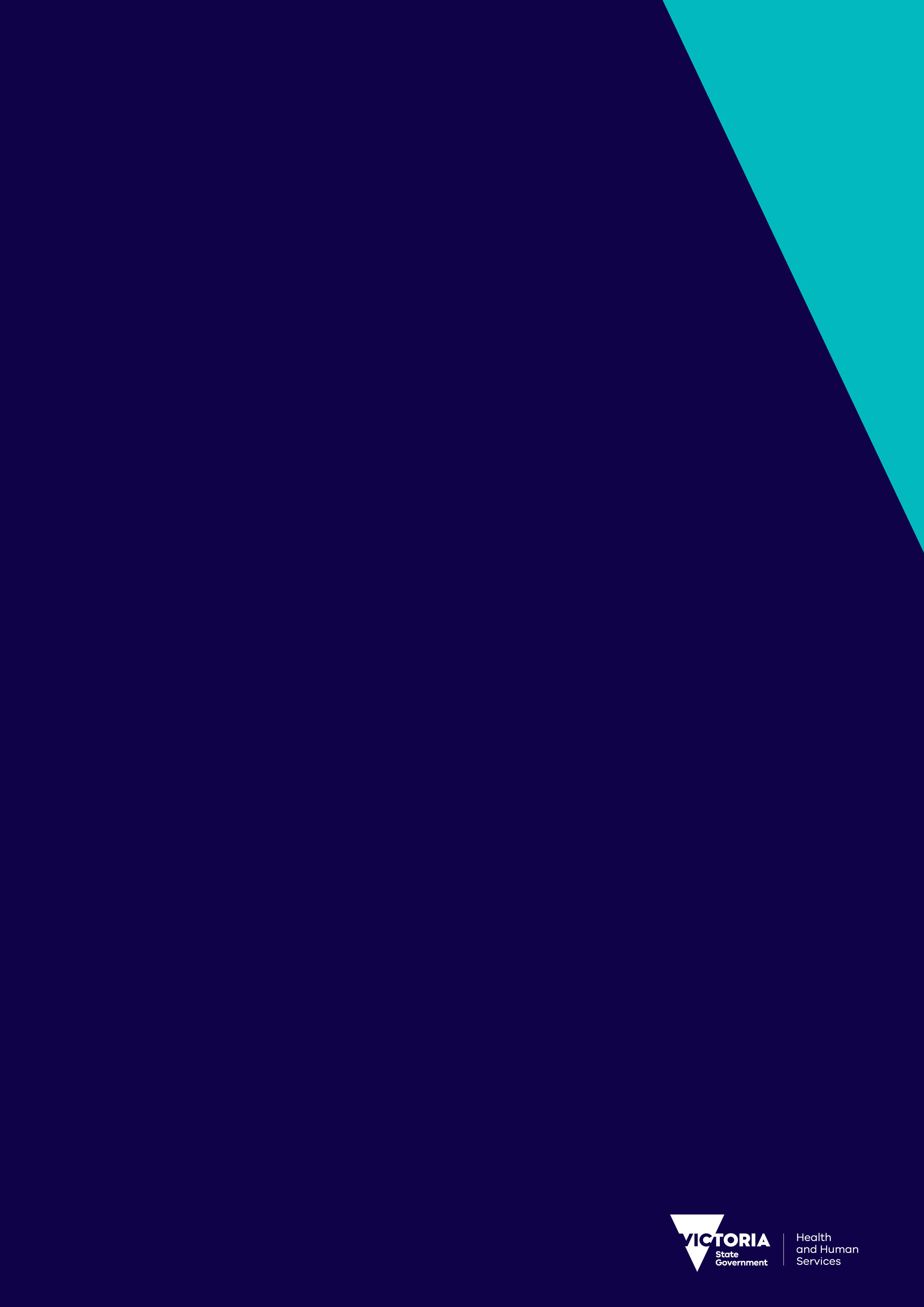 ContentsExecutive summary	5Introduction	5Proposal 1 – Changes to Forensic type <Proposal Withdrawn – no change>	6Proposal 2 – Changes to Referral provider type	7Proposal 3 – Changes to ACSO identifier	12Proposal 4 – Changes to Low Risk Offender Program CHOICES for funding 	15Proposal 5 – Event Type changes to residential pre-admission engagement	17Proposal 6 – Update AOD140 - Drug of concern validation	23Proposal 7 – Changes to outcome measure validations	25Proposal 8 – Changes to Service event type business rules	27Proposal 9 – New warning for residential course length	29Proposal 10 – Funding source changes to Residential bridging support   <Proposal did not proceed - VADC sector governance groups recommendation to defer: No change>	31Proposal 11 – Improve usability of the VADC Validation report	32Proposal 12 – Change to codeset -Drug of Concern	34Proposal 13 – New validation for Drug Concern – Principal Concern	39Executive summaryRevisionsThe revisions for the Victorian Alcohol and Drug Collection (VADC) for 1 July 2020 include:  Changes to Referral-referral provider type:Remove: ACSO-COATSAdd: Youth JusticeChanges to Referral-ACSO identifier:Amend: Definition and Guide for use to add clarity.Changes to data set for Funding Source and service stream combinations:Funding source of Low risk offender program (CHOICES)Add: link to Brief Intervention service stream for DTAU funding arrangementsRemove: Link to client education service streamChanges to data set for Service streams:Remove: Treatment event of Pre-admission engagementAdd: Presentation event of Pre-admission engagementChanges to data set for Drug of ConcernRemove: 3201 Cannabis codeChanges to validations:Update: AOD140 Drug of concern error validation Add: AOD173-175 Residential course length warning validationsAdd: AOD176 – Client’s principal drug of concern was not specifiedIntroductionThe Victorian Alcohol and Drug Collection commenced data collection from July 2018. It was implemented to phase out the legacy ADIS data collection and address “Priority area 6: Manage information and data effectively” as published in “New directions for alcohol and drug treatment services A framework for reform”. This document outlines revisions to VADC which will take effect from 01/07/2020. VADC data reporting requirements will be revised annually to align with changes to sector priorities, service delivery and performance management needs. Orientation to this documentChanges are shown under the appropriate data specification sectionsNew data items are marked as (new).Changes to existing data items are highlighted in green. Redundant values and definitions relating to existing items are struck through.Proposal 1 – Changes to Forensic type <Proposal Withdrawn – no change>Proposal 2 – Changes to Referral provider type5.7.5 Referral—referral provider type—N[N]Proposal 3 – Changes to ACSO identifier5.7.1 Referral—ACSO identifier – N(7)Proposal 4 – Changes to Low Risk Offender Program CHOICES for funding Table 4 Service event funding sources and funding unitsProposal 5 – Event Type changes to residential pre-admission engagementTable 1 Service stream definitionsTable 3 Service event type to service stream mapping5.4.14	Event—service stream—NN Table 4 Service event funding sources and funding units : Residential pre-admission engagement update - Proposal 6 – Update AOD140 - Drug of concern validation Proposal 7 – Changes to outcome measure validationsProposal 8 – Changes to Service event type business rules4.2.10.3 TreatmentA client cannot have more than one concurrent service event with the event type of Treatment from the same service stream and funding source, within the same period.A treatment service event is episodic in nature and therefore can start and end on different days.Ending a treatment service event is a clinical decision and done in the context of the duty of care of the clinician and the care needs of the client. An end reason must be reported.A Treatment service event must have the following information reported upon ending, in addition to the common data elements for Service events listed in Section 4.2.5.End reasonTarget populationAssessment completed datePercentage course completedDid not attend (not for Residential service streams).Target population, assessment completed date and did not attend can be reported prior to end, however mandatory upon ending.Refer to Table 4, Section 4.2.5, for attributes that need to be reported relating to service events, including treatment service eventsProposal 9 – New warning for residential course length Proposal 10 – Funding source changes to Residential bridging support 
 <Proposal did not proceed - VADC sector governance groups recommendation to defer: No change>Proposal 11 – Improve usability of the VADC Validation reportValidation report data display – Proposal 11Current Validation data detail tab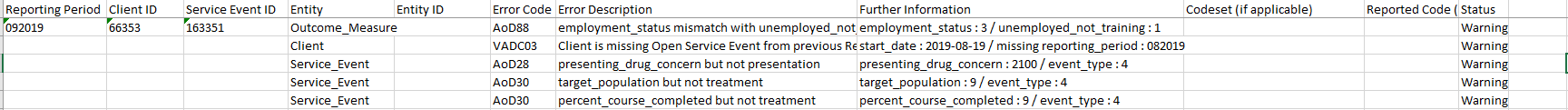 Future Validation data detail tab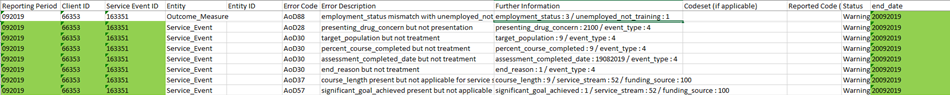 Proposal 12 – Change to codeset -Drug of Concern5.3.2 Drug Concern—drug name—NNNN5.4.12 Event—presenting drug of concern—NNNNProposal 13 – New validation for Drug Concern – Principal ConcernSpecifications for revisions to the Victorian Alcohol & Drug Collection (VADC) for 1 July 2020January 2020It is proposed toRemove ACSO-COATS from Referral-referral provider type element Proposed byForensic AOD Programs, Drug Policy Reform, DHHSReason for proposed changeRemoving the ACSO-COATS from the referral provider type will require the AOD Treatment service to record the referral provider as eitherCorrections VictoriaPolice Court This will improve insights for sources of Forensic referrals to Community based AOD treatment.This will be a change from current practice, where when ACSO-COATS refers clients onto an AOD treatment service, that service records ACSO-COATS as the referral provider type. Data Specification change summaryRemove code 21 - ACSO COATSAdd new code for 27 - Youth JusticeUpdate code descriptions for 9 Police Diversion and 10 Court DiversionNote – AOD0 error validation will be triggered where ACSO-COATS is used as referral provider type for reporting period of 07/2020 onward, or when youth justice is used prior to 07/2020 reporting periodTechnical change YesSpecification changeYesIdentifying and definitional attributesIdentifying and definitional attributesIdentifying and definitional attributesIdentifying and definitional attributesDefinitionThe provider type of the referral source or destination.The provider type of the referral source or destination.The provider type of the referral source or destination.Value domain attributesValue domain attributesValue domain attributesValue domain attributesRepresentational attributesRepresentational attributesRepresentational attributesRepresentational attributesRepresentation classCodeData typeNumberFormatN[N]Maximum character length2Permissible valuesValueMeaningMeaning1SelfSelf2Family member/friendFamily member/friend3General Practitioner/Medical practitionerGeneral Practitioner/Medical practitioner4HospitalHospital5Mental health care service – public/privateMental health care service – public/private6Alcohol and other drug treatment serviceAlcohol and other drug treatment service7Other community/health care serviceOther community/health care service8Corrections VictoriaCorrections Victoria9Police diversionPolice diversion10Court diversionCourt diversion11Legal unit (including legal aid)Legal unit (including legal aid)12Child protection agencyChild protection agency13Community support groups/agenciesCommunity support groups/agencies14Centrelink or employment serviceCentrelink or employment service15Housing and homelessness serviceHousing and homelessness service16Telephone & online services/ referral agency e.g. Direct LineTelephone & online services/ referral agency e.g. Direct Line17Disability support serviceDisability support service18Aged care serviceAged care service19Immigration department or asylum seeker/refugee support serviceImmigration department or asylum seeker/refugee support service20School /other education or training institutionSchool /other education or training institution21ACSO-COATSACSO-COATS22Youth service (non-AOD)Youth service (non-AOD)23Indigenous service (non-AOD)Indigenous service (non-AOD)24Medically supervised injecting roomMedically supervised injecting room25Specialist family violence serviceSpecialist family violence service26Emergency Department AOD Mental Health Crisis HubsEmergency Department AOD Mental Health Crisis Hubs27Youth JusticeYouth JusticeSupplementary valuesValueMeaningMeaning98OtherOther99not stated/inadequately describednot stated/inadequately describedData element attributesData element attributesData element attributesData element attributesReporting attributes Reporting attributes Reporting attributes Reporting attributes Reporting requirementsMandatoryMandatoryMandatoryCollection and usage attributesCollection and usage attributesCollection and usage attributesCollection and usage attributesGuide for useOn referrals IN, the provider type should be that of the referral source.On referrals OUT, the provider type should be that of the destination.On referrals IN, the provider type should be that of the referral source.On referrals OUT, the provider type should be that of the destination.On referrals IN, the provider type should be that of the referral source.On referrals OUT, the provider type should be that of the destination.Source and reference attributesSource and reference attributesSource and reference attributesSource and reference attributesDefinition sourceMETeORMETeORMETeORDefinition source identifierBased on 269946 Episode of treatment for alcohol and other drugs—referral source, code NNBased on 269946 Episode of treatment for alcohol and other drugs—referral source, code NNBased on 269946 Episode of treatment for alcohol and other drugs—referral source, code NNValue domain sourceMETeORMETeORMETeORValue domain identifierBased on Referral source for alcohol and other drug treatment code NN - 270593Based on Referral source for alcohol and other drug treatment code NN - 270593Based on Referral source for alcohol and other drug treatment code NN - 270593Relational attributesRelational attributesRelational attributesRelational attributesRelated conceptsReferralReferralReferralRelated data elementsReferral-directionReferral-directionReferral-directionEdit/validation rulesAOD2 cannot be nullAOD2 cannot be nullAOD2 cannot be nullAOD117 referral-service type and AODT provider type mismatch on referral OUTAOD117 referral-service type and AODT provider type mismatch on referral OUTAOD117 referral-service type and AODT provider type mismatch on referral OUTAOD120 referral direction and provider type mismatchAOD120 referral direction and provider type mismatchAOD120 referral direction and provider type mismatchAOD121 referral-service type and non-AODT provider type mismatch on referral OUTAOD121 referral-service type and non-AODT provider type mismatch on referral OUTAOD121 referral-service type and non-AODT provider type mismatch on referral OUTOther related informationIt is proposed toUpdate Referral-ACSO identifier element Definition and Guide for useProposed byForensic AOD Programs, Drug Policy Reform, DHHSReason for proposed changeTo accurately reflect current practice and to clearly define forensic and non-forensic clientsData Specification change summaryUpdate definition and guide for useTechnical change NoSpecification changeYesIdentifying and definitional attributesIdentifying and definitional attributesIdentifying and definitional attributesIdentifying and definitional attributesIdentifying and definitional attributesIdentifying and definitional attributesIdentifying and definitional attributesDefinitionDefinitionDefinitionA numerical identifier that uniquely identifies each referral from ACSO. This is the ACSO-COATS Event ID.A numerical identifier that uniquely identifies each referral from ACSO. This is the ACSO-COATS Event ID.A numerical identifier that uniquely identifies each referral from ACSO. This is the ACSO-COATS Event ID.A numerical identifier that uniquely identifies each referral from ACSO. This is the ACSO-COATS Event ID.Value domain attributesValue domain attributesValue domain attributesValue domain attributesValue domain attributesValue domain attributesRepresentational attributesRepresentational attributesRepresentational attributesRepresentational attributesRepresentational attributesRepresentational attributesRepresentation classRepresentation classRepresentation classIdentifierData typeNumberFormatFormatFormatN(7)Maximum character length7Supplementary valuesSupplementary valuesValueMeaningMeaning9999999not stated/inadequately describednot stated/inadequately describedData element attributesData element attributesData element attributesData element attributesData element attributesData element attributesData element attributesReporting attributes Reporting attributes Reporting attributes Reporting attributes Reporting attributes Reporting requirementsConditional – Mandatory for forensic referrals IN and OUT. Conditional – Mandatory for forensic referrals IN and OUT. Conditional – Mandatory for forensic referrals IN and OUT. Conditional – Mandatory for forensic referrals IN and OUT. Collection and usage attributesCollection and usage attributesCollection and usage attributesCollection and usage attributesCollection and usage attributesCollection and usage attributesCollection and usage attributesGuide for useGuide for useGuide for useACSO identifier is required for all forensic referrals which have been entered on the Penelope CMS.All ACSO identifier codes must be represented using seven digits. Any four, five or six-digit ACSO Identifier codes must include leading zeroes to pad to seven digits.ACSO Identifier is called Event ID on an ACSO referral. Record the Event ID of all outgoing referrals for forensic clients.This will be relevant for all referrals that are made out regardless of whether they are accepted or not. and accepted by treatment service provider.Record the Event ID of the incoming referrals of forensic client.Only those that result in a Service Event should be recorded.Supplementary value should be used when the ACSO event ID, is not able to be obtained, or illegible.Use null when referral is not for a forensic client.ACSO identifier is required for all forensic referrals which have been entered on the Penelope CMS.All ACSO identifier codes must be represented using seven digits. Any four, five or six-digit ACSO Identifier codes must include leading zeroes to pad to seven digits.ACSO Identifier is called Event ID on an ACSO referral. Record the Event ID of all outgoing referrals for forensic clients.This will be relevant for all referrals that are made out regardless of whether they are accepted or not. and accepted by treatment service provider.Record the Event ID of the incoming referrals of forensic client.Only those that result in a Service Event should be recorded.Supplementary value should be used when the ACSO event ID, is not able to be obtained, or illegible.Use null when referral is not for a forensic client.ACSO identifier is required for all forensic referrals which have been entered on the Penelope CMS.All ACSO identifier codes must be represented using seven digits. Any four, five or six-digit ACSO Identifier codes must include leading zeroes to pad to seven digits.ACSO Identifier is called Event ID on an ACSO referral. Record the Event ID of all outgoing referrals for forensic clients.This will be relevant for all referrals that are made out regardless of whether they are accepted or not. and accepted by treatment service provider.Record the Event ID of the incoming referrals of forensic client.Only those that result in a Service Event should be recorded.Supplementary value should be used when the ACSO event ID, is not able to be obtained, or illegible.Use null when referral is not for a forensic client.ACSO identifier is required for all forensic referrals which have been entered on the Penelope CMS.All ACSO identifier codes must be represented using seven digits. Any four, five or six-digit ACSO Identifier codes must include leading zeroes to pad to seven digits.ACSO Identifier is called Event ID on an ACSO referral. Record the Event ID of all outgoing referrals for forensic clients.This will be relevant for all referrals that are made out regardless of whether they are accepted or not. and accepted by treatment service provider.Record the Event ID of the incoming referrals of forensic client.Only those that result in a Service Event should be recorded.Supplementary value should be used when the ACSO event ID, is not able to be obtained, or illegible.Use null when referral is not for a forensic client.Source and reference attributesSource and reference attributesSource and reference attributesSource and reference attributesSource and reference attributesSource and reference attributesSource and reference attributesDefinition sourceDefinition sourceDefinition sourceAustralian Community Support OrganisationAustralian Community Support OrganisationAustralian Community Support OrganisationAustralian Community Support OrganisationDefinition source identifierDefinition source identifierDefinition source identifierValue domain sourceValue domain sourceValue domain sourceAustralian Community Support OrganisationAustralian Community Support OrganisationAustralian Community Support OrganisationAustralian Community Support OrganisationValue domain identifierValue domain identifierValue domain identifierRelational attributesRelational attributesRelational attributesRelational attributesRelational attributesRelational attributesRelational attributesRelated conceptsRelated conceptsRelated conceptsRelated conceptsReferralReferralReferralRelated data elementsRelated data elementsRelated data elementsRelated data elementsEvent—forensic typeEvent—forensic typeEvent—forensic typeReferral-referral provider typeReferral-referral provider typeReferral-referral provider typeEdit/validation rulesEdit/validation rulesEdit/validation rulesEdit/validation rulesAOD45 ACSO mismatch with forensic type of noneAOD45 ACSO mismatch with forensic type of noneAOD45 ACSO mismatch with forensic type of noneAOD46 no ACSO and forensic typeAOD150 value must be 7-digits longAOD46 no ACSO and forensic typeAOD150 value must be 7-digits longAOD46 no ACSO and forensic typeAOD150 value must be 7-digits longOther related informationOther related informationIt is proposed toAdd a new Funding source / Service stream combination to facilitate the recording of DTAU activity for the Low Risk Offender Program (CHOICES)Proposed byForensic AOD Programs, Drug Policy and Reform, DHHSReason for proposed changeIn 2019-20, the CHOICES program transitioned from block funding to activity-based funding, contributing to the service provider’s overall Drug Treatment Activity Unit (DTAU) target. To monitor this activity in 2020-21, it is proposed that a new funding source code and service stream combination be added to the specifications to facilitate the reporting of this activity through the VADC.(Note: for 2019-20, service providers are being monitored for CHOICES activity using ACSO COATS data).Data Specification change summaryAdd DTAU funding unit to the Funding source/Service stream combination for CHOICES. Remove client education combination for 109 – Low risk offender program Note – AOD47 will be triggered where Low Risk offender funding source is not reported as bridging support service stream from 07/2020 onwardsTechnical change CMS dependantSpecification changeYesFunding Source codeService Stream CodeService Stream CodeService Stream CodeService Stream CodeService Stream CodeService Stream CodeService Stream CodeService Stream CodeService Stream CodeService Stream CodeService Stream CodeService Stream CodeService Stream CodeService Stream CodeService Stream CodeService Stream CodeService Stream CodeService Stream CodeService Stream Code10- Residential Withdrawal11-Non-Residential Withdrawal20-Counselling21-Brief Intervention22-Ante & Post Natal Support30-Residential Rehabilitation31-Therapeutic Day Rehabilitation32 – Residential pre-admission engagement50-Care & Recovery Coordination51-Outreach52-Bridging Support60-Client education program71-Comprehensive assessment80-Intake81-Outdoor Therapy (Youth)82-Day Program (Youth)83-Follow up84-Supported Accommodation109-Vic State Gov-Low Risk Offender ProgramDCIt is proposed toAmend the residential pre-admission engagement service event type from Treatment to Presentation to reduce reporting burden.Proposed bySystem Oversight and Performance, Drug Policy Reform, DHHSReason for proposed changePre admission encapsulates a range of activity including support, assistance, education/info provision, induction.The department has received feedback that the preadmission does not fit within treatment event type data collection within VADC. Effort required to report residential pre-admission engagement is disproportionate to the funding value for that service stream. This disincentivises service providers from consistently reporting and being recognised for the delivery of this activity. It is proposed that this service stream be redesignated from a treatment to a presentation service event type, which requires the collection of fewer data elements, in order to reduce the burden of reporting activity.Data Specification change summaryAmend Service event Table 3Amend table 2Amend table 4Update Service stream data elements (5.4.14)End date service stream codeAdd new service stream codeNote – AOD0 error validation will be triggered where 32 Preadmission engagement is reported as service stream for reporting period of 07/2020 onward or when 33 is used prior to 07/2020 reporting periodTechnical change YesSpecification changeYes32Residential pre-admission engagementPre-admission treatment and preparation for clients prior to their entering a course of residential withdrawal or residential rehabilitation. This may include activities delivered prior to the client’s arrival such as:providing preparatory counselling or other treatment activity to prepare a client for their admissionsupporting the client to undertake necessary preparatory arrangements inducting the client to the residential program providing support and information to the client’s familycontacting the client regularly to encourage ongoing engagement with the program.33Residential pre-admission engagementPre-admission preparation and treatment for clients prior to their entering a course of residential withdrawal or residential rehabilitation. This may include activities delivered prior to the client’s arrival such as:providing preparatory counselling or other treatment activity to prepare a client for their admissionsupporting the client to undertake necessary preparatory arrangements inducting the client to the residential program providing support and information to the client’s familycontacting the client regularly to encourage ongoing engagement with the program.Service event typeService stream codeService streamVic Gov Funding unitActivity typePresentation80IntakeDTAUPresentation33Residential pre-admission engagementDTAUAssessment71Comprehensive assessmentDTAU/EOCTreatment10Residential withdrawalDTAURTreatment11Non-Residential withdrawalDTAU/EOCTreatment20CounsellingDTAU/EOCTreatment22Ante & post-natal supportEOCTreatment30Residential rehabilitationDTAURTreatment31Therapeutic day rehabilitationDTAUTreatment32Residential pre-admission engagementDTAUTreatment50Care & recovery coordinationDTAU/EOCTreatment51OutreachEOCTreatment60Client education programCOTTreatment81Outdoor therapy (youth)EOCTreatment82Day program (youth)EOCTreatment84Supported accommodationEOCSupport21Brief interventionDTAU/EOCSupport52Bridging supportDTAUReview83Follow upNot FundedIdentifying and definitional attributesIdentifying and definitional attributesIdentifying and definitional attributesIdentifying and definitional attributesDefinitionThe stream of service type that the service event belongs toThe stream of service type that the service event belongs toThe stream of service type that the service event belongs toValue domain attributesValue domain attributesValue domain attributesValue domain attributesRepresentational attributesRepresentational attributesRepresentational attributesRepresentational attributesRepresentation classCodeData typeNumberFormatNNMaximum character length2Permissible valuesValueMeaningMeaning10Residential withdrawalResidential withdrawal11Non-residential withdrawalNon-residential withdrawal20CounsellingCounselling21Brief intervention (incl. Single sessions with family)Brief intervention (incl. Single sessions with family)22Ante & post natal supportAnte & post natal support30Residential rehabilitationResidential rehabilitation31Therapeutic day rehabilitationTherapeutic day rehabilitation32Residential pre-admission engagementResidential pre-admission engagement33Residential pre-admission engagementResidential pre-admission engagement50Care & recovery coordinationCare & recovery coordination51OutreachOutreach52Bridging support Bridging support 60Client education programClient education program71Comprehensive assessmentComprehensive assessment80IntakeIntake81Outdoor therapy (Youth)Outdoor therapy (Youth)82Day program (Youth)Day program (Youth)83Follow upFollow up84Supported accommodationSupported accommodationSupplementary valuesValueMeaningMeaning98OtherOtherData element attributesData element attributesData element attributesData element attributesCollection and usage attributesCollection and usage attributesCollection and usage attributesCollection and usage attributesGuide for useA single service stream should be nominated for a service event.A single service stream should be nominated for a service event.A single service stream should be nominated for a service event.Source and reference attributesSource and reference attributesSource and reference attributesSource and reference attributesDefinition sourceMETeORMETeORMETeORDefinition source identifierBased on Episode of treatment for alcohol and other drugs–treatment type (main), code N - 270056Based on Episode of treatment for alcohol and other drugs–treatment type (main), code N - 270056Based on Episode of treatment for alcohol and other drugs–treatment type (main), code N - 270056Value domain sourceMETeORMETeORMETeORValue domain identifierBased on Main treatment type for alcohol and other drugs code N - 270660Based on Main treatment type for alcohol and other drugs code N - 270660Based on Main treatment type for alcohol and other drugs code N - 270660Relational attributesRelational attributesRelational attributesRelational attributesRelated conceptsService eventService eventService eventService streamService streamService streamRelated data elementsEvent-funding sourceEvent-funding sourceEvent-funding sourceEvent-event typeEvent-event typeEvent-event typeEdit/validation rulesAOD0 value not in codeset for reporting period AOD0 value not in codeset for reporting period AOD0 value not in codeset for reporting period AOD2 cannot be nullAOD2 cannot be nullAOD2 cannot be nullAOD48 event type mismatchAOD48 event type mismatchAOD48 event type mismatchOther related informationFunding Source code33 – Residential pre-admission engagement32 – Residential pre-admission engagement106-Vic State Gov-Slow Stream PharmacotherapyDD111-Vic State Gov-Residential dual diagnosis DD117-Vic State Gov-Sub-acute withdrawal DD118-Vic State Gov-Three-stage withdrawal stabilisation program DD119-Vic State Gov-Mother/baby withdrawal program DD120-Vic State Gov-Youth-specific facility withdrawalDD121-Vic State Gov-Residential Withdrawal (general)DD123-Vic State Gov-6-week rehabilitation programDD125-Vic State Gov-Family beds programDD126-Vic State Gov-Youth-specific facility rehabilitationDD127-Vic State Gov-Aboriginal-specific facility rehabilitationDD128-Vic State Gov-Residential Rehabilitation (general)DD129-Vic State Gov-Stabilisation modelDD500-Commonwealth (non PHN)NANA501 – Commonwealth PHNNANA999-UnknownNANAIt is proposed toUpdate AOD140 Proposed byMental health and Drugs Data, Health Services Data, DHHSReason for proposed changeThis validation enforces that the drug of concern must be reported upon closure of a service event where the client is the person of concern.Data Specification change summaryUpdate validations within data definitionsValidation change will take effect for submissions from July 2020 reporting period Technical change CMS dependantSpecification changeYesIDEdit name/descriptionData elementsPseudo code/ruleSourceStatusAOD140At least one Drug of concern group not reported within an Outcome measure for closed service eventsOutcome MeasureDrug of ConcernEvent-end dateEvent-end date != null AND for each Outcome Measure (count(Drug of concern) < 1)DHHSwarningAOD140At least one Drug of concern group not reported within an Outcome measure for closed service event where the client is a person of concernOutcome MeasureDrug of ConcernEvent-end dateContact-relationship to clientEvent-service streamEvent-end date != null AND for each Outcome Measure (count(Drug of concern) < 1) AND (ISNULL(Contact-relationship to client, 9) = 0) OR Event service stream = (Table 3 Activity Type = R))DHHSErrorIt is proposed toRemove AOD138 to align with service practice Proposed byMental Health and Drugs Data, Health Services Data, DHHSReason for proposed changeValidations within the outcome measurement group should only be triggered on episode closure to align with service practice.Data Specification change summaryRemove AOD138Technical change CMS dependant Specification changeYesIDEdit name/descriptionData elementsPseudo code/ruleSourceStatusAOD138Outcome measure group supplied for an open treatment or assessment service event.Outcome MeasureEvent-end dateEvent-event typeEvent-end date = null AND Event-event type = [2 OR 3] ANDCount (Outcome Measure) > 0DHHSwarningIt is proposed toAllow for the reporting of different service event types that are delivered concurrently, in line with clinical practice.Proposed bySystem Oversight and Performance team, Drug Policy Reform, DHHSReason for proposed changeIn practice, clients can receive multiple types of service streams at the same time, informed by client complexity. Further, funding arrangements between the department and service providers do not restrict more than one type of treatment service being provided to the client at the same time. This change will permit the reporting of concurrent service streams.Data Specification change summaryChange wording of business rules section 4.2.10.3 Treatment for concurrent event typesTechnical change CMS dependantSpecification changeYesIt is proposed toCreate validations to identify when the length of stay for a residential service event indicates the course length should be standard, however has not been reported as standardProposed byVADC Sector Problem Solving GroupReason for proposed changeService providers completing data quality activity for residential reporting have identified that sometimes clinicians record the incorrect course length data, however validations do not currently identify this. This has an impact on DTAU data reconciliation downstream. Identifying this earlier in the data submission and correction process will improve AOD provider and DHHS data quality for residential activity.Data Specification change summaryIntroduce three new data validations for standard course length reportingApplies from 07/2020 onwardsTechnical change CMS dependantSpecification changeYesIDEdit name/descriptionData elementsPseudo code/ruleSourceStatusAOD173Residential withdrawal length of stay is 10 days or less and the course length element is reported as complex when should be reported as standard for applicable residential withdrawal funding sourceEvent-course lengthEvent-service streamEvent-funding sourceEvent-start dateEvent-end dateEvent-end date is NOT null AND service stream = 10, AND funding source = (119,120,121) ANDEvent-end date - Event-start date <=10 AND Event-course length is (=2) DHHSwarningAOD174Residential rehabilitation length of stay is 90 days or less and the course length element is reported as complex when should be reported as standard for applicable residential rehabilitation funding sourceEvent-course lengthEvent-service streamEvent-funding sourceEvent-start dateEvent-end dateEvent-end date is NOT null AND service stream = 30, AND funding source = (126,127) ANDEvent-end date - Event-start date <=90 AND Event-course length is (=2) DHHSwarningAOD175Residential rehabilitation length of stay is 160 days or less and the course length element is reported as complex when should be reported as standard for applicable residential rehabilitation funding sourceEvent-course lengthEvent-service streamEvent-funding sourceEvent-start dateEvent-end dateEvent-end date is NOT null AND service stream = 30, AND funding source = (106,125,128) ANDEvent-end date - Event-start date <=160 AND Event-course length is (=2) DHHSwarningIt is proposed toImprove usability of the VADC Validation feedback spreadsheet by including service event end dates in validation reports and insert event ID for all event validations and client ID to every row within the spreadsheet.Proposed byVADC Sector Problem Solving GroupReason for proposed changeAllow AOD agencies to prioritise correction of closed service eventsEnable agencies to filter by validation and be able to identify the service event end dates for service event validations and client IDs within the row.Data Specification change summaryNATechnical change NoSpecification changeNoIt is proposed toRemove legacy cannabis code “3201”Proposed byQuality, Safety & Community Systems Reporting, VAHIReason for proposed change“Cannabis code 3201” within drug of concern codeset was required whilst services transitioned from ADIS to VADC. With services no longer reporting via ADIS, this code is now redundant. Data Specification change summaryRemove code “3201 Cannabis” from presenting drug of concern and drug of concern codeset. Use the existing code of “7101” for Cannabis7101 cannabis code, part of the 1248.0 - Australian Standard Classification of Drugs of Concern, 2011, will remain.Note – AOD0 error validation will be triggered where code 3201 is used as drug of concern in reporting period of 07/2020 onwardsTechnical change YesSpecification changeYesIdentifying and definitional attributesIdentifying and definitional attributesIdentifying and definitional attributesIdentifying and definitional attributesDefinitionThe drug of concern of the registered clientThe drug of concern of the registered clientThe drug of concern of the registered clientValue domain attributesValue domain attributesValue domain attributesValue domain attributesRepresentational attributesRepresentational attributesRepresentational attributesRepresentational attributesRepresentation classCodeData typeNumberFormatNNNNMaximum character length4Permissible valuesValueMeaningMeaning2101AlcoholAlcohol3100Amphetamines UnspecifiedAmphetamines Unspecified2400Benzodiazepines UnspecifiedBenzodiazepines Unspecified3901CaffeineCaffeine3201CannabisCannabis7101CannabisCannabis3903CocaineCocaine1202HeroinHeroin3405MDMA (includes ecstasy)MDMA (includes ecstasy)3103Methamphetamine (includes ice, speed)Methamphetamine (includes ice, speed)1305MethadoneMethadone3906NicotineNicotineThe ASCDC (2011) code set Other Substance: Specify the ASCDC four-digit code representing drug of concern.Refer to Appendix 7.5: Large-value domains.Other Substance: Specify the ASCDC four-digit code representing drug of concern.Refer to Appendix 7.5: Large-value domains.Supplementary valuesValueMeaningMeaning0000Inadequately DescribedInadequately Described0001Not StatedNot Stated0005Opioid analgesics not further definedOpioid analgesics not further defined0006Psychostimulants not further definedPsychostimulants not further definedData element attributesData element attributesData element attributesData element attributesCollection and usage attributesCollection and usage attributesCollection and usage attributesCollection and usage attributesGuide for useOnly report where drug of concern, is related to the client’s own alcohol and drug use. For clients whose treatment is related to the alcohol and other drug use of another person, this metadata item should not be collected.The Australian Standard Classification of Drugs of Concern (ASCDC) provides a number of supplementary codes that have specific use and these are detailed within the ASCDC, e.g. 0000 = inadequately described.‘9000 miscellaneous drug of concern’ supplementary code should only be used as principal drug of concern where the client does not have any discernible precise drugs of concern.Other supplementary codes that are not already specified in the ASCDC may be used in National Minimum Data Sets (NMDS) when required. In the Alcohol and other drug treatment service NMDS, two additional supplementary codes have been created which enable a finer level of detail to be captured: Only report where drug of concern, is related to the client’s own alcohol and drug use. For clients whose treatment is related to the alcohol and other drug use of another person, this metadata item should not be collected.The Australian Standard Classification of Drugs of Concern (ASCDC) provides a number of supplementary codes that have specific use and these are detailed within the ASCDC, e.g. 0000 = inadequately described.‘9000 miscellaneous drug of concern’ supplementary code should only be used as principal drug of concern where the client does not have any discernible precise drugs of concern.Other supplementary codes that are not already specified in the ASCDC may be used in National Minimum Data Sets (NMDS) when required. In the Alcohol and other drug treatment service NMDS, two additional supplementary codes have been created which enable a finer level of detail to be captured: Only report where drug of concern, is related to the client’s own alcohol and drug use. For clients whose treatment is related to the alcohol and other drug use of another person, this metadata item should not be collected.The Australian Standard Classification of Drugs of Concern (ASCDC) provides a number of supplementary codes that have specific use and these are detailed within the ASCDC, e.g. 0000 = inadequately described.‘9000 miscellaneous drug of concern’ supplementary code should only be used as principal drug of concern where the client does not have any discernible precise drugs of concern.Other supplementary codes that are not already specified in the ASCDC may be used in National Minimum Data Sets (NMDS) when required. In the Alcohol and other drug treatment service NMDS, two additional supplementary codes have been created which enable a finer level of detail to be captured: Source and reference attributesSource and reference attributesSource and reference attributesSource and reference attributesDefinition sourceAustralian Bureau of StatisticsAustralian Bureau of StatisticsAustralian Bureau of StatisticsDefinition source identifierhttp://www.abs.gov.au/ausstats/abs@.nsf/http://www.abs.gov.au/ausstats/abs@.nsf/http://www.abs.gov.au/ausstats/abs@.nsf/Value domain sourceDrugs of Concern (1248.0 - Australian Standard Classification of Drugs of Concern, 2011) Drugs of Concern (1248.0 - Australian Standard Classification of Drugs of Concern, 2011) Drugs of Concern (1248.0 - Australian Standard Classification of Drugs of Concern, 2011) Value domain identifierhttp://www.abs.gov.au/ausstats/abs@.nsf/mf/1248.0http://www.abs.gov.au/ausstats/abs@.nsf/mf/1248.0http://www.abs.gov.au/ausstats/abs@.nsf/mf/1248.0Relational attributesRelational attributesRelational attributesRelational attributesRelated conceptsOutcomeOutcomeOutcomeRelated data elementsEvent-presenting drug of concernEvent-presenting drug of concernEvent-presenting drug of concernEdit/validation rulesAOD2 cannot be nullAOD2 cannot be nullAOD2 cannot be nullAOD113 cannot have two identical drugs of concern for same outcome measureAOD113 cannot have two identical drugs of concern for same outcome measureAOD113 cannot have two identical drugs of concern for same outcome measureAOD114 only 6 drugs of concern required for same outcome measureAOD114 only 6 drugs of concern required for same outcome measureAOD114 only 6 drugs of concern required for same outcome measureOther related informationIdentifying and definitional attributesIdentifying and definitional attributesIdentifying and definitional attributesIdentifying and definitional attributesDefinitionThe drug of concern of the client, when presenting to the serviceThe drug of concern of the client, when presenting to the serviceThe drug of concern of the client, when presenting to the serviceValue domain attributesValue domain attributesValue domain attributesValue domain attributesRepresentational attributesRepresentational attributesRepresentational attributesRepresentational attributesRepresentation classCodeData typeNumberFormatNNNNMaximum character length4Permissible valuesValueMeaningMeaning2101AlcoholAlcohol3100Amphetamines UnspecifiedAmphetamines Unspecified3103Methamphetamine (includes ice, speed)Methamphetamine (includes ice, speed)2400Benzodiazepines UnspecifiedBenzodiazepines Unspecified3901CaffeineCaffeine3201CannabisCannabis7101CannabisCannabis3903CocaineCocaine3405MDMA (includes ecstasy)MDMA (includes ecstasy)1202HeroinHeroin1305MethadoneMethadone3906NicotineNicotineASCDC (2011) code setThe ASCDC (2011) code set representing drug of concern.Refer to Appendix 7.5: Large-value domains.The ASCDC (2011) code set representing drug of concern.Refer to Appendix 7.5: Large-value domains.Supplementary valuesValueMeaningMeaning0005Opioid analgesics not further definedOpioid analgesics not further defined0006Psychostimulants not further definedPsychostimulants not further definedData element attributesData element attributesData element attributesData element attributesCollection and usage attributesCollection and usage attributesCollection and usage attributesCollection and usage attributesGuide for useWhen service provided is related to potential client/client’s own alcohol or other drug use, this is the presenting drug of most concern, they are seeking help for.Where treatment is related to the alcohol and other drug use of another person, e.g. the potential client/client is a family member or significant other, this refers to the presenting drug of concern for the client.The Australian Standard Classification of Drugs of Concern (ASCDC) provides a number of supplementary codes that have specific uses and these are detailed within the ASCDC, e.g. 0000 = inadequately described.‘9000 miscellaneous drug of concern’ supplementary code should only be used as presenting drug of concern where the client does not have any discernible precise drugs of concern.Other supplementary codes that are not already specified in the ASCDC may be used in National Minimum Data Sets (NMDS) when required. In the Alcohol and other drug treatment service NMDS, two additional supplementary codes have been created which enable a finer level of detail to be captured: Use null for Assessment, Treatment, Support and Review Service Event TypesWhen service provided is related to potential client/client’s own alcohol or other drug use, this is the presenting drug of most concern, they are seeking help for.Where treatment is related to the alcohol and other drug use of another person, e.g. the potential client/client is a family member or significant other, this refers to the presenting drug of concern for the client.The Australian Standard Classification of Drugs of Concern (ASCDC) provides a number of supplementary codes that have specific uses and these are detailed within the ASCDC, e.g. 0000 = inadequately described.‘9000 miscellaneous drug of concern’ supplementary code should only be used as presenting drug of concern where the client does not have any discernible precise drugs of concern.Other supplementary codes that are not already specified in the ASCDC may be used in National Minimum Data Sets (NMDS) when required. In the Alcohol and other drug treatment service NMDS, two additional supplementary codes have been created which enable a finer level of detail to be captured: Use null for Assessment, Treatment, Support and Review Service Event TypesWhen service provided is related to potential client/client’s own alcohol or other drug use, this is the presenting drug of most concern, they are seeking help for.Where treatment is related to the alcohol and other drug use of another person, e.g. the potential client/client is a family member or significant other, this refers to the presenting drug of concern for the client.The Australian Standard Classification of Drugs of Concern (ASCDC) provides a number of supplementary codes that have specific uses and these are detailed within the ASCDC, e.g. 0000 = inadequately described.‘9000 miscellaneous drug of concern’ supplementary code should only be used as presenting drug of concern where the client does not have any discernible precise drugs of concern.Other supplementary codes that are not already specified in the ASCDC may be used in National Minimum Data Sets (NMDS) when required. In the Alcohol and other drug treatment service NMDS, two additional supplementary codes have been created which enable a finer level of detail to be captured: Use null for Assessment, Treatment, Support and Review Service Event TypesSource and reference attributesSource and reference attributesSource and reference attributesSource and reference attributesDefinition sourceAustralian Bureau of StatisticsAustralian Bureau of StatisticsAustralian Bureau of StatisticsDefinition source identifierhttp://www.abs.gov.au/ausstats/abs@.nsf/http://www.abs.gov.au/ausstats/abs@.nsf/http://www.abs.gov.au/ausstats/abs@.nsf/Value domain sourceDrugs of Concern (1248.0 - Australian Standard Classification of Drugs of Concern, 2011) Drugs of Concern (1248.0 - Australian Standard Classification of Drugs of Concern, 2011) Drugs of Concern (1248.0 - Australian Standard Classification of Drugs of Concern, 2011) Value domain identifierhttp://www.abs.gov.au/ausstats/abs@.nsf/mf/1248.0http://www.abs.gov.au/ausstats/abs@.nsf/mf/1248.0http://www.abs.gov.au/ausstats/abs@.nsf/mf/1248.0Relational attributesRelational attributesRelational attributesRelational attributesRelated conceptsService eventService eventService eventRelated data elementsDrug Concern-principal concernDrug Concern-principal concernDrug Concern-principal concernEdit/validation rulesAOD28 event type mismatch, event type is not presentationAOD159 presentation but no presenting drug of concernAOD28 event type mismatch, event type is not presentationAOD159 presentation but no presenting drug of concernAOD28 event type mismatch, event type is not presentationAOD159 presentation but no presenting drug of concernOther related informationIt is proposed toEnforce the rule that at least one principal drug of concern is reported when reporting the drug of concern element groupProposed byQuality, Safety & Community Systems Reporting, VAHIReason for proposed changeCurrently VADC allows for the drug of concern data element group to be reported without requiring the client principal drug of concern to be specified. The principal drug of concern should be the main drug of concern to the client and is the focus of the client's treatment. It has led the client to seek treatment from the serviceThe collection of principal drug of concern is required for national minimum data set reporting.Data Specification change summaryNew validation applies from 07/2020 onwardsTechnical change YesSpecification changeYesIDEdit name/descriptionData elementsPseudo code/ruleSourceStatusAOD176A drug of concern was not specified as the client’s principal concern, by the end of a service event where drug of concern is reportedDrug concern-principal concernOutcome Measure-ID!= NULL ANDDrug of concern-ID!= NULL  AND NOT(COUNT(Drug concern-principal concern =1)=1)  AND Service Event ID!= nullDHHSErrorTo receive this publication in an accessible format email VADC Data <VADC_data@dhhs.vic.gov.au> Authorised and published by the Victorian Government, 1 Treasury Place, Melbourne.© State of Victoria, Department of Health and Human Services, January 2020Available from the Specifications for revisions to the VADC for 2020-21 page on the Health.vic website https://www2.health.vic.gov.au/alcohol-and-drugs/funding-and-reporting-aod-services/data-collection